LOW TABLE WITH CHROME BASE AND BLACK LACQUER TOP BY NADINE CHARTERETFrance, c. 1970 Ea4206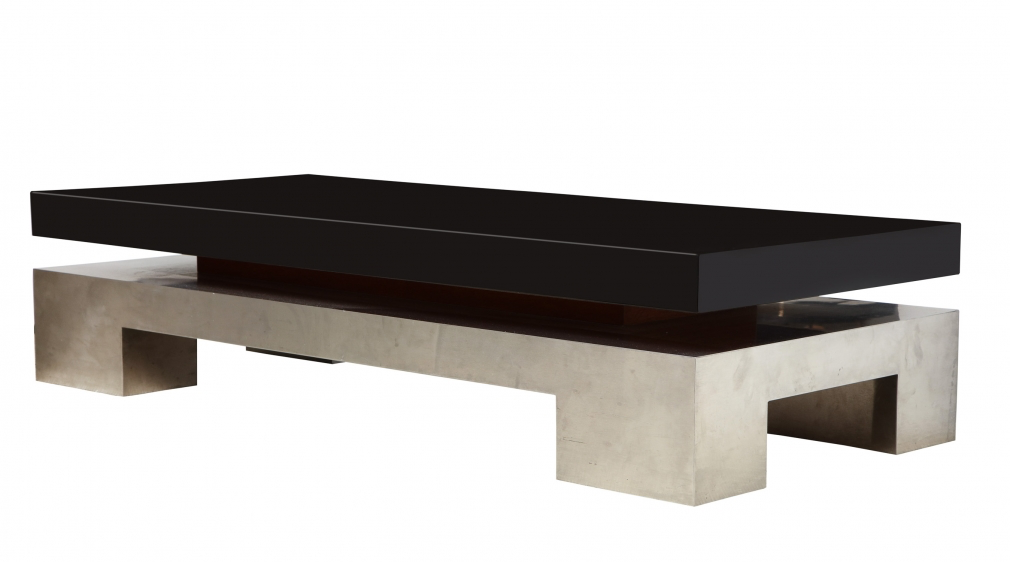 Rectangular low table with chrome base and black lacquer top by Nadine CharteretFrance c. 1970 Dimensions: W: 55" D: 23.5" H: 12.5"Item#: EA4206Price: $12,000 